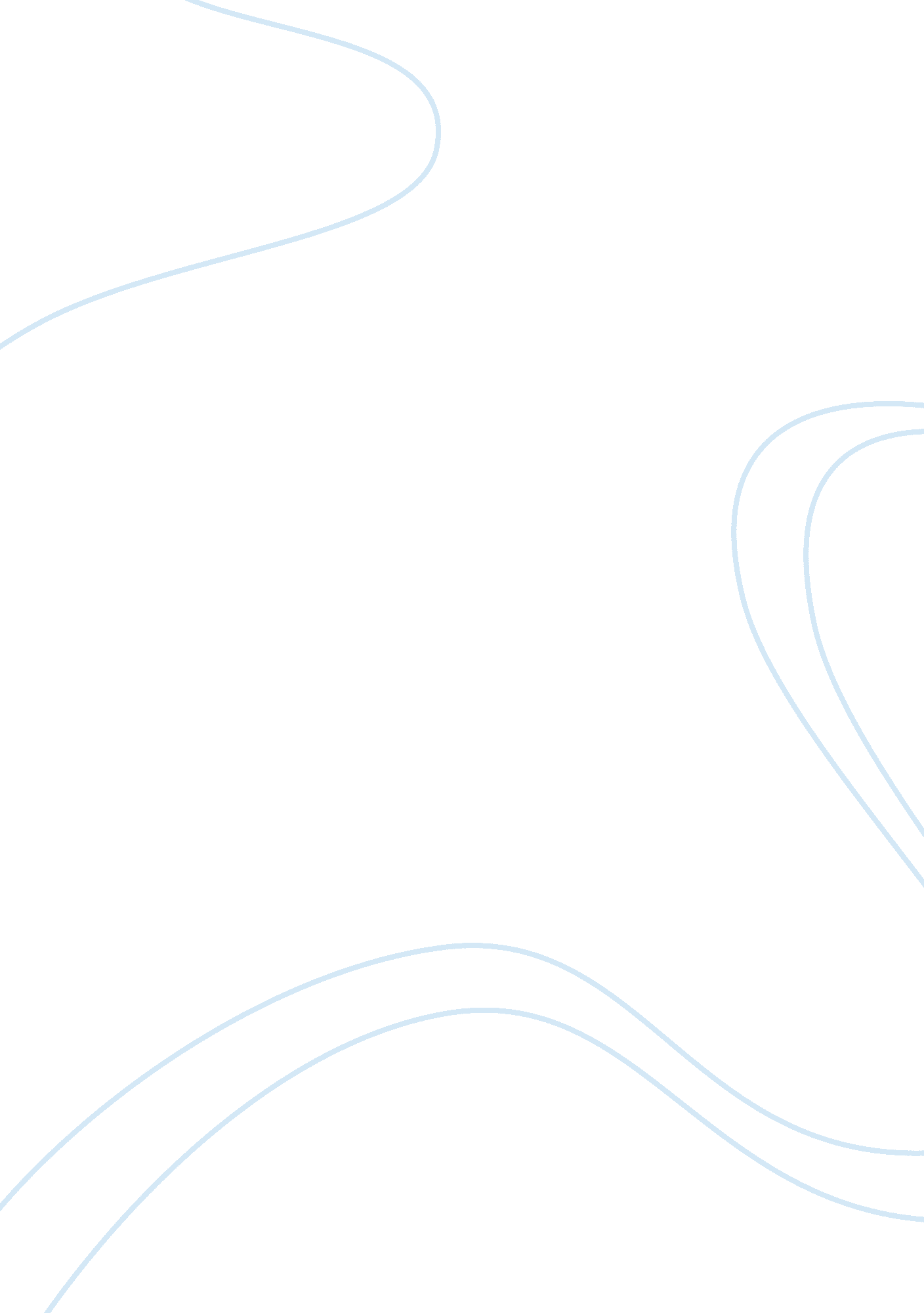 Examples of defamiliarization in mary shelley’s frankensteinLiterature, Russian Literature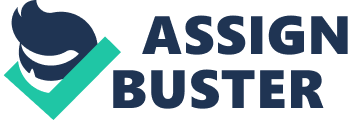 Mary Shelley’s Frankenstein reveals the uncanny defamiliarization of the natural part of the general public. The creature, a making of Victor Frankenstein’s frenzy is utilized to affirm this. The monsters ghastly appearance is the reason of society’s loath towards it, thus it is addressed with appall and contempt. Despite the fact that the creature has general aims, and of the societal population around him, he tries forming an understanding to the society’s standards. The beast is abandoned by those who don’t have any acquaintance with him, by those he adores, and even by his own particular maker, Victor Frankenstein. Leaving the impression on how society estranges individuals in light of their specific qualities which normally doesn’t satisfy the unequivocal taste of the general public. The monsters revolting appearance causes any individual who sees him to escape on the grounds that, as the general public gets out, the very appearance of the beast contradicts his internal goodness. It is seen as fairly otherworldly. The monsters first experience with a human happens when he goes into a cottage having a place with an old man, De Lacy, the only person who accepted the creature for what he was. De Lacy took notice to the creatures heart wrenching story on being outcasted with no person to care for him. The old man proceeds to tend the upset creatures emotions by assuring him that he’s not the one in the wrong and that it would be a pleasure to be in any serviceable to a human creature. This was the most content filled point in the creatures life, since there was no feeling of rejection being projected in the company of old man, DeLacy. Unfortunately this connection between the two was cut short when family of DeLacy returned home only to find a monster so hideous. They pushed creature away and struck him violently with a stick until he was gone. Realization came to the creature, coming to a conclusion that he would forever be abandoned from humans. “ I possessed no money, no friends…endowed with a figure hideously deformed and loathsome I cannot describe to you the agony that these reflections inflicted upon me.” It’s a confirmation that shows how society is never going to be prepared to acknowledge the beast and it is enough to expect that the monster is considered as a creature with violent considerations and expectations. Unlike the creature, his creator, Victor, brings the burden of solitude upon himself throughout his life. He’s deprived of rest and health and has worked hard for nearly two years secluding himself in the gloomy chamber while working on the creature. Once his creation comes to life, Victor falls into emotional confinement to try to cope with the fact that he created something as horrendous and plagued such as the monster. One can say Victor lives in his own world for him to believe society has turned against him. However his family and friends never stopped loving him, even with his disconnection and lack of response to the letters they would send him. The amount of love given to Victor and the creature affect the emotional and physical isolated point within themselves, which both have come to experience. Since the creature has never been shown such affection and acceptance as one may need, he becomes permanently strayed from the general public. The beast in Frankenstein demonstrates to us about society from a defamiliarized viewpoint. It is the frantic and ruined society. Society, that is, those whom the creature views as associates, don’t regard the beast as an equivalent. They see and regard him as an animal from another planet. Rather than naming the creature as we do on account of a recently conceived infant, Frankenstein constantly sees the beast as a progressing test. This energizes a sentiment exclusion and hatred in the beast. Moreover, not at all like an average baby, the creature never gets the essence of development with guardians. He isn’t taken minded by any one. As a feature of the monster’s taunt development, it figures out how to deal with society. With this information of dialect comes a technique for correspondence and desire of equivalent treatment, or if nothing else acknowledgment, from Frankenstein. The beast attempts numerous inquiries, which people take lifetimes to reply, for example, the nearness of Creation and Fate (who am I and what my motivation is?) ‘ And what was I? Of my creation and maker I was totally oblivious… repulsively disfigured and odious… I was not even of an indistinguishable nature from man. I can’t portray to you the desolation that these reflections delivered upon me; I attempted to dissipate them, however distress just expanded with information… ‘. This outcomes not just in the reader’s acknowledgment of a defamiliarization, yet the monster’s claim defamiliarization with society. The creature did great deeds yet individuals don’t comprehend it, they rather respond contrarily. Thus, this delivered enough deserting and scorn for the beast to get revenge in its own turn. This general thought invigorates Mary Shelley to paint the representation – the ‘ monster‟, which is work for the great, however swings to be shrewd. 